НАРУЧИЛАЦЈАВНО ПРЕДУЗЕЋЕ „ЕЛЕКТРОПРИВРЕДА СРБИЈЕ“ БЕОГРАДЕЛЕКТРОПРИВРЕДА СРБИЈЕ ЈП  БЕОГРАД-ОГРАНАК ТЕНТУлица Богољуба Урошевића-Црног број 44., ОбреновацДРУГА ИЗМЕНАКОНКУРСНЕ ДОКУМЕНТАЦИЈЕЗА ЈАВНУ НАБАВКУ ДОБАРА  Пумпе за дозирање амонијака и хидразина- У ОТВОРЕНОМ ПОСТУПКУ –ЈАВНА НАБАВКА 2529/2018(ЈН/3000/1714/2018)(број 105-E.03.01.-24057/12-2019  од 25.02.2019.године)Обреновац, 2019. годинеНа основу члана 63. став 5. и члана 54. Закона о јавним набавкама („Сл. гласник РС”, бр. 124/12, 14/15 и 68/15) Комисија је сачинила:ДРУГУ ИЗМЕНУ КОНКУРСНЕ  ДОКУМЕНТАЦИЈЕза јавну набавку добара: Пумпе за дозирање амонијака и хидразинаМења се  тачка 3.. Техничкa спецификацијa:ТЕХНИЧКА СПЕЦИФИКАЦИЈА 3.1 Врста, количина, спецификација и квалитет добараТехничке карактеристикe:Пумпа BRAN&LUEBBE NORMANDOS H1 са регулатором протока преко серво погона.У случају да се нуди одговарајућа пумпа другог произвођача она мора имати исте техничке карактеристике и уградбене мере као и тражена.Цртеж уградбених мера тражене пумпе: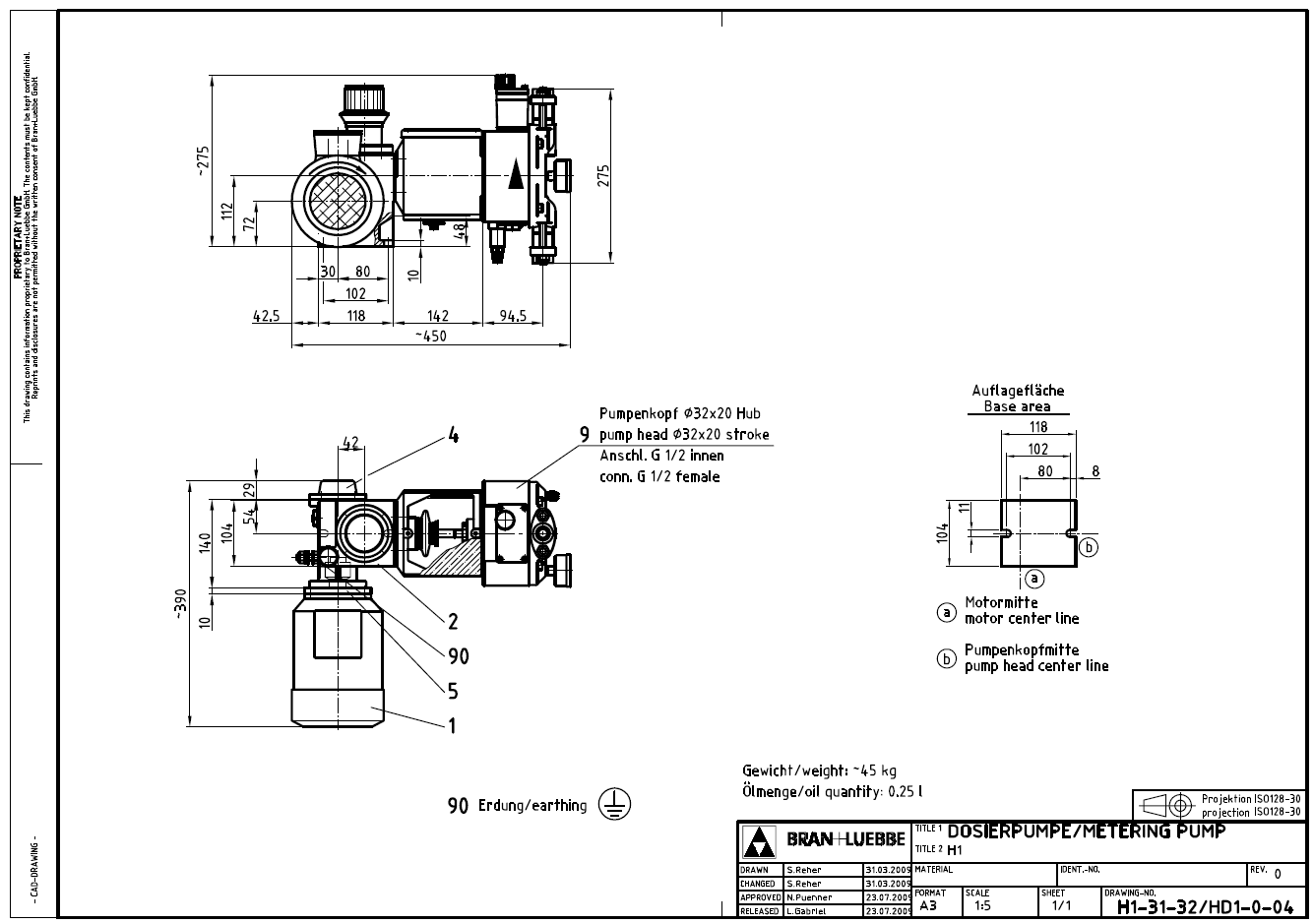 3.2 Документација  коју понуђач мора доставити уз понуду: Техничка документација са карактеристикама понуђене пумпе. Пумпа мора у потпуности одговарати постојећим, односно мора бити уграђена на постојеће постоље и прикачена на постојеће цевоводе ,без прилагођавања.и сада гласи :ТЕХНИЧКА СПЕЦИФИКАЦИЈА 3.1 Врста, количина, спецификација и квалитет добараТехничке карактеристикe:Пумпа BRAN&LUEBBE NORMANDOS H1 са регулатором протока преко серво погона или са регулатором протока преко фреквентног регулатора.Радни флуид: амонијак концетрације 0,5%, хидразин концетрације 0,5%Притисак на усису пумпе: 0 barМаксимални притисак на потису пумпе: 16 barМаксимални проток 100 l/hКарактеристике мотора: 0,55kW,3x400V, 2800 o/minУ случају да се нуди одговарајућа пумпа другог произвођача, oдступања у односу на тражене вредности максималног притиска на потису пумпе и траженог максималног протока могу да буду ±5%. 3.2 Документација  коју понуђач мора доставити уз понуду: Каталог или извод из каталога у папирној форми са јасно означеним понуђеним пумпама и траженим техничким карактерисикама Ова измена конкурсне документације се објављује на Порталу УЈН и интернет страници Наручиоца.Р. бр.Предмет набавке добара/услуге/радоваЈед.мереКол.01Пумпа за дозирање амонијака и хидразинаBRAN&LUEBBE NOVANDOS H1 или одговарајућаком2Р. бр.Предмет набавке добара/услуге/радоваЈед.мереКол.01Пумпа за дозирање амонијака и хидразина са одговарајућим мотором (BRAN&LUEBBE NOVANDOS H1) или одговарајућаком2